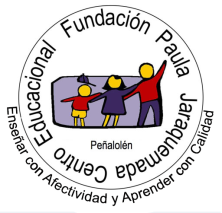 EVALUACIÓN  Nº 1 CIENCIAS NATURALESLa siguiente actividad tiene como finalidad monitorear tu proceso de aprendizaje, es decir, verificar lo que has aprendido en semanas anteriores.Contenidos tratados:Leyes de los gasesMarca con una X la letra de la alternativa que consideres correcta.¿Cuál es la unidad de medida del volumen?mm HgLatmºCObserva la ilustración inicial e indica cuál de las alternativas representa e volumen ocupado por el gas al eliminar la separación. ¿Cuál es la temperatura en grados kelvin que corresponden a 25ºC?345789273298¿Cuál de las siguientes sustancias son compresibles?AguaAceiteOxigeno gaseosoRoca¿Cuáles de las siguientes características son comunes entre los estados líquido y gaseoso?Compresibilidad y volumen definidoVolumen definido y fluidezFluidezCompresibilidadVolumen indefinido 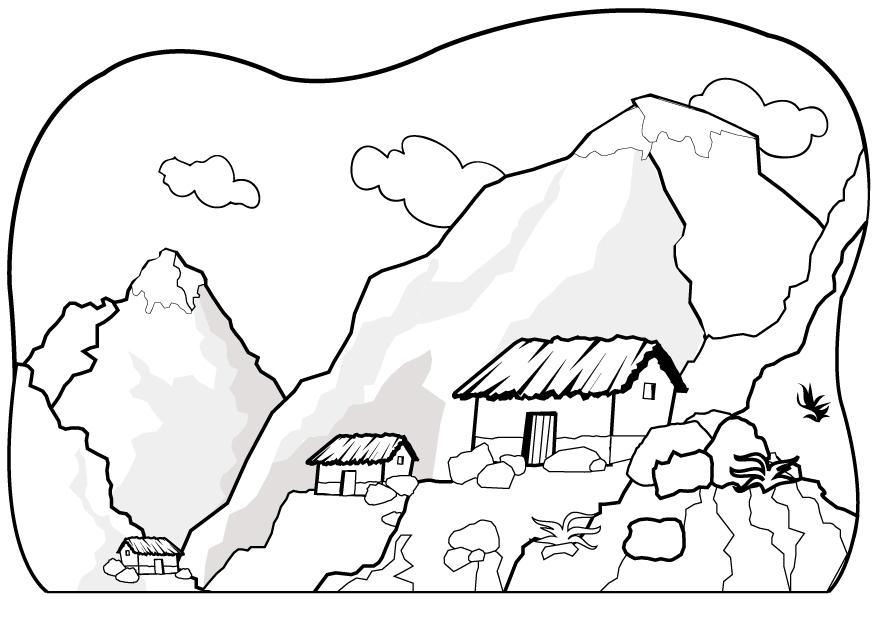 De acuerdo a la imagen anterior, ¿en qué lugar existe mayor presión atmosférica?ABCD¿Qué sucede con los globos de helio que se van subiendo por los cielos?Se comprimenAumentan su volumen y revientanSolo suben y no sucede nadaNo se puede determinarSi poseo un gas a cierta temperatura y presión, y luego cambian la presión, ¿a qué ley debo acudir para realizar dicho cálculo? Ley de BoyleLey de CharlesLey de Gay-LussacLey de los gases idealesUn niño tapa con su dedo el extremo de una jeringa y presiona el émbolo, como indica la imagen, para explicar una de las leyes de los gases. Ésta corresponde a:  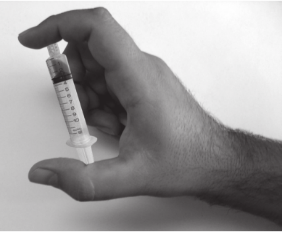 Ley de DaltonLey de BoyleLey de NewtonLey de CharlesEl siguiente gráfico corresponde al comportamiento de un gas, este nos muestra que: Las variables se mantienen constantes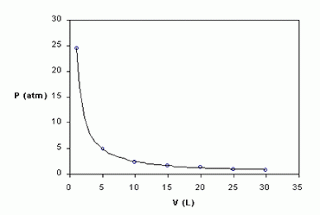 Las variables poseen una relación directamente proporcionalLas variables poseen una relación inversamente proporcionalLa variable volumen es constanteLa presión atmosférica está presente en todo momento en la Tierra, y puede alcanzar un mínimo o un máximo tomando como punto de referencia el nivel del mar. ¿Qué sucede con la presión si subimos la Cordillera de los Andes? DisminuyeAumentaFaltan datos para realizar la conclusiónSe mantiene constanteEn el estudio del comportamiento de un gas encerrado en un recipiente de volumen variable se aplican distintas presiones sobre él, mientras se mantiene constante la temperatura. Se registra la información y se obtiene el grafico que se da a continuación: 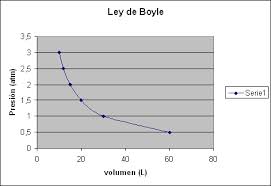 			¿Cuál de las siguientes interpretaciones del gráfico es correcta?El volumen se incrementa al aumentar la presiónEl volumen disminuye al aumentar la presiónAmbas variables se mantienen constantesLa presión disminuye y aumenta el volumen de gas en el recipienteSi se aumenta la temperatura, ¿qué sucede con las moléculas de vapor dentro de una olla a presión?Ejercen una menor presiónProvocan que la temperatura disminuyaProducen movimiento aumentando cada vez más la presiónSe dispersan en la olla sin generar un cambio medibleLa visión microscópica del aire nos revela que:Entre las partículas de gas existe un espacio reducido.Las partículas no tienen movilidad.Está formado por partículas en constante movimiento.Está formado mayoritariamente por oxígeno.Una de las características de la presión atmosférica es que:Cubre la superficie terrestre.Se ejerce en dirección descendente.Varía con la altura.Nos proporciona ozono.¿Por qué la presión en los neumáticos de los automóviles aumenta en verano? Porque las moléculas del gas:Aumentan de tamaño.Disminuyen de tamaño.Se mueven con mayor rapidez y chocan con las paredes de los neumaticos.Se mueven con menor rapidez.¿Por qué un faquir no sufre daños al recostarse sobre una cama de clavos? 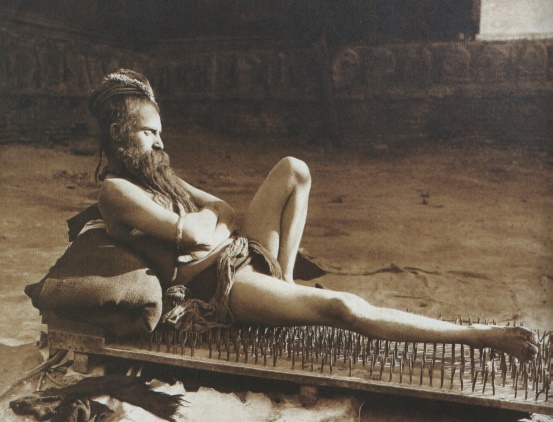  Crea un esquema con los siguientes conceptos: Nombre: _______________________________________Curso: 7º ______GasesTeoría cinéticaPartículasMovimientoGrandes distanciasFluidezCompresibilidad DifusiónVolumen PresiónTemperaturaLeyes de los gases